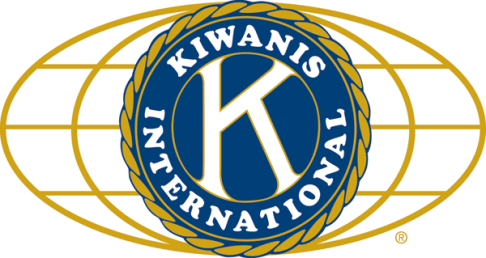 	LUNCH: Tuna and chicken salad, sandwich bread, fruit and cookies.		SONG:  America the Beautiful, led by Bill C.		Invocation: Jack GoodrichANNOUNCEMENTS, EVENTS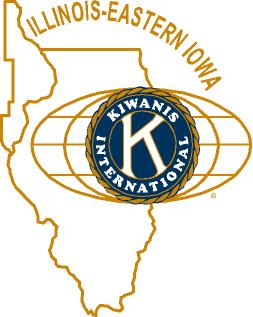 				    and OPPORTUNITITESPinch hitting: Bob HiggersonCASA’s 50 Men Who Cook fund-raising event will be August 13th.  Chefs (new and returning) are welcome!We’re doing July for Meals on Wheels.  July 28, 29 have been claimed.  Thank you Roger Seymore!Social Sports painting party July 30.  It’s a Saturday. Sign-ups are happening!Toiletries- We’re collecting these for Safe Passage. (See below.)Joan, Thanks from schools for the box tops, keep ‘em coming!  Joan is collecting box tops and Coke lids.   AKtion Club is collecting aluminum cans and other recyclable materials.Joan: As new chair of the Corn Fest Parking fund raiser, would like to have a meeting next week before the meeting at 11:30 a.m.Archives:  If you find any old stuff related to Kiwanis, please give a copy to Norm!PROGRAMToday we had an ‘away meeting’ at the DeKalb Islamic Center, with our host and speaker Mohamed Labadi the center’s president. We had our lunch and meeting downstairs in their community room where Mohamed gave us a little education to the basics of Islam. He went over the 5 pillars of Islam, 1) That there is only one God and Muhammad is his prophet, 2) Prayer, 3) Charity, 4) Fasting, 5) Pilgrimage. There were of course many questions from our group ranging from women’s roles in Islamic society to local charities they support, like Feed ‘em Soup. We certainly had some conversation about Islamic terrorism. And of course as always it does come down to wrongly judging the many by the acts of a few. There are roughly 65 Muslim families in the area and many more students at NIU that use the Center. Anyone is welcome to come and learn about Islam and their community. Quote for the day: “Ability may get you to the top, but it takes character to keep you there.” – John WoodenUPCOMING PROGRAMS: (Why not invite a guest? – that could also mean a prospective member!) 	July 27 	Debbie Madeley			YMCA	August 3	BOARD MEETING		@ the Lincoln Inn	August 10	Jill Olson				CASA	August 17	Norm Larson/Donna Langford	DeK Area Ag Heritage Assn	August 24	Mike Paul				North Central Cyclry Today’s Attendance:				See more of the newsletter on the following pages:YOUTH SERVICE BUREAU WISH LIST: 	TAG (Therapeutic Art-Making Group):		Permanent markers, canvases, paint brushes, glue, watercolors, drawing paper, tracing paper, oil pastels, 		colored pencils, markers….any and all art supplies could help. 	VolunTEEN:		Gardening gloves, small handheld shovels, cleaning supplies. Thank you so much again for the opportunity to share about the Youth Service Bureau, and thank you for your dedication to the community.		Diana L. Hulst, Executive Director of DeKalb County Youth Service BureauThe following are items we (Safe Passage) regularly need. If you are looking to donate please consider these items!1. Gas station & Wal-Mart gift cards2. Non-perishable food3. Linens for twin beds4. Towels & washcloths5. Diapers & Pull-ups (especially larger sizes)6. Baby wipes7. Paper towels, toilet paper, & tissues8. Sweatpants & sweatshirts9. Women’s underwear (bras and panties)10. Cleaning supplies (dish soap, spray cleaners, laundry detergent, etc.)11. Harder hair brushes12. Hair conditioner13. Olive Oils for hair (not cooking oil)14. Pantine shampoo/conditioner (Brown Bottle)15. Motions haircare products28Kish Kiwanians (unless Herb shows up, then there will be 37)  1Aktion Club… Shadow Gentry  3Other Guests: Darion Page with Mike Mooney, Gene Perry’s wife Joan, Colleen Bredeson’s husband Scott  1Speaker: Mohammed Labadi33TOTAL